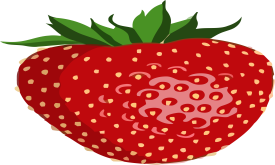 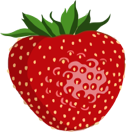 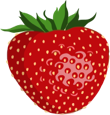 Verhinderingen graag in onderstaand schema aankruisen. Bij te veel verhinderingen kan het zijn dat deelname niet mogelijk is.Optioneel:Ik wil graag in de poule met: ______________________________________________________________________________________________Uiterste inschrijfdatum: woensdag 31 mei 2023Inschrijfformulier: 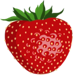 Deponeren in de rode bus in de gang van de Lobbie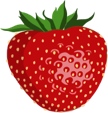 ófPer e-mail versturen naar: toernooicommissie@kltv-krommenie.nlInschrijfgeld: € 6,00 (zal via automatische incasso worden afgeschreven)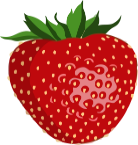 Prijsuitreiking: vrijdag 23 juni rond 20.15 uurVoor- en achternaam: ___________________________________________________________________________________________________M/VTelefoonnummer:____________________________________________________________________________________________________________________________________E-mailadres:____________________________________________________________________________________________________________________________________Speelsterkte dubbel:_____Categorie: senioren  veteranen senioren  veteranenIk wil een avond meehelpen achter de wedstrijdtafel:Ik wil een avond meehelpen achter de wedstrijdtafel:Ik wil een avond meehelpen achter de wedstrijdtafel: ja         nee ja         nee            DatumTijdma12-6di13-6wo14-6do15-6vr16-6ma19-6di20-6wo21-6do22-6vr23-619.00 - 20.0020.00 - 21.00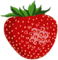 21.00 - 22.00